ضع علامة صح أمام العبارة الصحيحة وعلامة خطأ أمام العبارة الخاطئة 7)       4 =  (     +     ) ( -  )	)   )  حل المتباينة             3       حل المتباينة                             4    7  + حل المتباينة                                5       *إذا كان f(x) = x2– 4  ,g(x)=  2x + 7                           أوجد (1)(f + g) (x )                                                       (2) 	(f – g )(x)                                 (3)	f . g ) (x)                                         )(4)                                                          (x  )  مثل بيانيا الدالة وحدد المجال والمدى                                               5     +      	y  =1اذا كانت f = {(2, 5), (6, 10)},g = { (10, 13), (5, 8)} فإنg °f = اذا كانت f = {(2, 5), (6, 10)},g = { (10, 13), (5, 8)} فإنg °f = اذا كانت f = {(2, 5), (6, 10)},g = { (10, 13), (5, 8)} فإنg °f = اذا كانت f = {(2, 5), (6, 10)},g = { (10, 13), (5, 8)} فإنg °f = اذا كانت f = {(2, 5), (6, 10)},g = { (10, 13), (5, 8)} فإنg °f = اذا كانت f = {(2, 5), (6, 10)},g = { (10, 13), (5, 8)} فإنg °f = اذا كانت f = {(2, 5), (6, 10)},g = { (10, 13), (5, 8)} فإنg °f = اذا كانت f = {(2, 5), (6, 10)},g = { (10, 13), (5, 8)} فإنg °f = 1أ{(5, 8), (10, 13) }ب{(2, 8), (10, 13) }جـ{(5, 8), (6, 13) }د{(5, 8), (6, 10) }2اذا كانت f(x) = 2x - 5, g(x) = 4x   فإن [ g °f ](2) =اذا كانت f(x) = 2x - 5, g(x) = 4x   فإن [ g °f ](2) =اذا كانت f(x) = 2x - 5, g(x) = 4x   فإن [ g °f ](2) =اذا كانت f(x) = 2x - 5, g(x) = 4x   فإن [ g °f ](2) =اذا كانت f(x) = 2x - 5, g(x) = 4x   فإن [ g °f ](2) =اذا كانت f(x) = 2x - 5, g(x) = 4x   فإن [ g °f ](2) =اذا كانت f(x) = 2x - 5, g(x) = 4x   فإن [ g °f ](2) =اذا كانت f(x) = 2x - 5, g(x) = 4x   فإن [ g °f ](2) =2أ4ب14جـ-4د1  3اذا كانت f(x) = 2x + 4,g(x) = x2+5 فإن قيمة ( f °g )(2)اذا كانت f(x) = 2x + 4,g(x) = x2+5 فإن قيمة ( f °g )(2)اذا كانت f(x) = 2x + 4,g(x) = x2+5 فإن قيمة ( f °g )(2)اذا كانت f(x) = 2x + 4,g(x) = x2+5 فإن قيمة ( f °g )(2)اذا كانت f(x) = 2x + 4,g(x) = x2+5 فإن قيمة ( f °g )(2)اذا كانت f(x) = 2x + 4,g(x) = x2+5 فإن قيمة ( f °g )(2)اذا كانت f(x) = 2x + 4,g(x) = x2+5 فإن قيمة ( f °g )(2)اذا كانت f(x) = 2x + 4,g(x) = x2+5 فإن قيمة ( f °g )(2)  3أ9ب22جـ12د444اذا كانت f(x) = 2x –5  فإن f -1(x)  تساوياذا كانت f(x) = 2x –5  فإن f -1(x)  تساوياذا كانت f(x) = 2x –5  فإن f -1(x)  تساوياذا كانت f(x) = 2x –5  فإن f -1(x)  تساوياذا كانت f(x) = 2x –5  فإن f -1(x)  تساوياذا كانت f(x) = 2x –5  فإن f -1(x)  تساوياذا كانت f(x) = 2x –5  فإن f -1(x)  تساوياذا كانت f(x) = 2x –5  فإن f -1(x)  تساوي4أ-2x – 5ب2x +5جـد5مجال الدالة  =f(x)مجال الدالة  =f(x)مجال الدالة  =f(x)مجال الدالة  =f(x)مجال الدالة  =f(x)مجال الدالة  =f(x)مجال الدالة  =f(x)مجال الدالة  =f(x)5أبجـد6مدى الدالة  =f(x)مدى الدالة  =f(x)مدى الدالة  =f(x)مدى الدالة  =f(x)مدى الدالة  =f(x)مدى الدالة  =f(x)مدى الدالة  =f(x)مدى الدالة  =f(x)6أبجـد7مجال الدالةy =    + 4          مجال الدالةy =    + 4          مجال الدالةy =    + 4          مجال الدالةy =    + 4          مجال الدالةy =    + 4          مجال الدالةy =    + 4          مجال الدالةy =    + 4          مجال الدالةy =    + 4          7أبجـد8مدى الدالة        4 +  y =مدى الدالة        4 +  y =مدى الدالة        4 +  y =مدى الدالة        4 +  y =مدى الدالة        4 +  y =مدى الدالة        4 +  y =مدى الدالة        4 +  y =مدى الدالة        4 +  y =8أبجـد9 يساوي يساوي يساوي يساوي يساوي يساوي يساوي يساوي9أبجـد10  تساوي  تساوي  تساوي  تساوي  تساوي  تساوي  تساوي  تساوي10أ4ب4جـ2د161111أبجـد12تبسيط        تبسيط        تبسيط        تبسيط        تبسيط        تبسيط        تبسيط        تبسيط        12أ3ب3جـ3د313العدد     يكافيءالعدد     يكافيءالعدد     يكافيءالعدد     يكافيءالعدد     يكافيءالعدد     يكافيءالعدد     يكافيءالعدد     يكافيء13أبجـد15العدد    صورته الاسية العدد    صورته الاسية العدد    صورته الاسية العدد    صورته الاسية العدد    صورته الاسية العدد    صورته الاسية العدد    صورته الاسية العدد    صورته الاسية 15أبجـد1616أ6بجـد1717أبجـد18========18أبجـد319========19أ15ب4جـ2د320تكون العبارة   مساوية لعدد صحيح موجب عندما c  =تكون العبارة   مساوية لعدد صحيح موجب عندما c  =تكون العبارة   مساوية لعدد صحيح موجب عندما c  =تكون العبارة   مساوية لعدد صحيح موجب عندما c  =تكون العبارة   مساوية لعدد صحيح موجب عندما c  =تكون العبارة   مساوية لعدد صحيح موجب عندما c  =تكون العبارة   مساوية لعدد صحيح موجب عندما c  =تكون العبارة   مساوية لعدد صحيح موجب عندما c  =20أ8ب-8جـ56د3621قيمة p    التي تحقق المعادلة  قيمة p    التي تحقق المعادلة  قيمة p    التي تحقق المعادلة  قيمة p    التي تحقق المعادلة  قيمة p    التي تحقق المعادلة  قيمة p    التي تحقق المعادلة  قيمة p    التي تحقق المعادلة  قيمة p    التي تحقق المعادلة  21أبجـد22ما هو حل المعادلة 10= ما هو حل المعادلة 10= ما هو حل المعادلة 10= ما هو حل المعادلة 10= ما هو حل المعادلة 10= ما هو حل المعادلة 10= ما هو حل المعادلة 10= ما هو حل المعادلة 10= 22أ2ب200جـ20د10001 )     =(    )2 ) =   + (    )3 )  = (    )4 )   =  (    )5 )    9 =  (    )6 )     =   (    )حل المعادلة              4 = 7     +      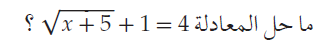 